ГОСТ 14724-69Группа Г27 7002-0550 МЕЖГОСУДАРСТВЕННЫЙ СТАНДАРТБОЛТЫ ОТКИДНЫЕ КонструкцияEye bolts. Design МКС 25.060.99 Дата введения 1970-07-01Постановлением Комитета стандартов, мер и измерительных приборов при Совете Министров СССР от 13 июня 1969 г. N 680 дата введения установлена 01.07.70Ограничение срока действия снято Постановлением Госстандарта СССР от 20.04.89 N 1027ИЗДАНИЕ (февраль 2005 г.) с Изменениями N 1, 2, утвержденными в июне 1980 г., апреле 1989 г. (ИУС 9-80, 7-89)Настоящий стандарт распространяется на откидные болты, предназначенные для станочных приспособлений.1. Конструкция и размеры болтов должны соответствовать указанным на чертеже и в таблице.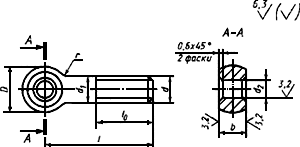 Размеры в мм________________* Допускаемое смещение оси головки относительно оси стержня.** Масса указана для болтов с нормальной длиной резьбы .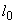 Пример условного обозначения откидного болта с нормальной длиной резьбы  размерами М5, 32 мм: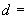 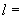 Болт 7002-0552 ГОСТ 14724-69 То же, с увеличенной длиной резьбы :Болт 7002-0552 У ГОСТ 14724-69 (Измененная редакция, Изм. N 1, 2).2. Материал - сталь марки 45 по ГОСТ 1050-88. Допускается замена на сталь других марок с механическими свойствами не ниже, чем у стали марки 45.3. Твердость - 33+38 HRC.4. Неуказанные предельные отклонения размеров: h14,  .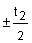 (Измененная редакция, Изм. N 2).5. Предельные отклонения от перпендикулярности оси отверстия головки к оси стержня болта - по 12-й степени точности ГОСТ 24643-81.6. Резьба метрическая - по ГОСТ 24705-81*. Поле допуска резьбы - 6g по ГОСТ 16093-81**._________________* На территории Российской Федерации  действует ГОСТ 24705-2004. ** На территории Российской Федерации действует ГОСТ 16093-2004. - Примечание "КОДЕКС".     (Измененная редакция, Изм. N 2).7. Размеры сбегов и фасок для резьбы - по ГОСТ 10549-80.8. (Исключен, Изм. N 1).9. Покрытие - Хим. Окс. прм (обозначение покрытия - по ГОСТ 9.306-85). По соглашению с потребителем допускается применение других видов защитных покрытий.10. Остальные технические требования - по ГОСТ 1759.0-87.11. Маркировать: наименование изделия, его обозначение, обозначение настоящего стандарта и товарный знак предприятия-изготовителя. Маркировку нанести на тару или упаковку для партии болтов одного типоразмера.12. Примеры применения откидных болтов указаны в приложении. (Введен дополнительно, Изм. N 2).ПРИЛОЖЕНИЕ Справочное ПРИМЕРЫ ПРИМЕНЕНИЯ ОТКИДНЫХ БОЛТОВ Текст документа сверен по:официальное изданиеМ.: ИПК Издательство стандартов, 2005 Обозначение болтов При-меняе-мость 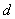 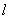 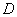 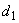 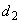 D11 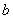 d11 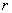 *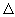 Масса**, кг 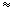 Номин.Пред. откл.Нор-маль-наяУве-личен-ная7002-0551M525±0,81055616-2,50,250,0047002-055232220,0057002-0553400,0067002-055450300,0087002-055560±1,50,0107002-0556M632±0,81266820-4,00,30,0097002-055740250,0117002-055850350,0137002-055960±1,50,0157002-0560700,0177002-0561М840±0,8 16881025-0,0207002-056250350,0247002-056360±1,545 0,0287002-0564700,0327002-056580550,0367002-0566900,0407002-05671000,0447002-0568М1050±0,82010101230-0,40,0427002-056960±1,5500,0487002-0570700,0547002-057180600,0607002-0572 90 0,0667002-0573 100 700,073 7002-05741100,0797002-05751250,0887002-0576М1260 121440-6,00,0597002-057770550,0687002-057880650,0777002-0579900,0867002-0580100750,0947002-0581110 0,1037002-05821250,1177002-0583140±1,8900,1307002-05841600,1487002-0585 М16702816121850-0,50,1357002-0586800,1517002-058790650,1677002-0588100750,1837002-05891100,1987002-05901250,2227002-0591140±2,0900,2467002-05921601100,2777002-05931800,3097002-05942000,3417002-0595М2090±1,834201622700,60,2667002-0596100800,2917002-05971100,3167002-05981250,3537002-0599140±2,0950,3907002-0600160601100,4357002-06011800,4857002-06022000,5347002-0603220±2,50,5837002-06042501250,6577002-0605M24100±1,842242025-10,00,70,4207002-0606 110 800,456 7002-0607 125 0,5097002-0608140±2,0950,5637002-0609 160701100,6287002-06101800,6997002-06112000,7707002-0612220±2,50,8417002-06132501250,9477002-06142801,0547002-0615M30125±1,852302532950,80,8417002-0616140±2,00,9347002-0617160801101,0377002-0618180 1,148 7002-0619 200 1,2597002-0620 220 ±2,51,370 7002-0621250 1251,536 7002-06222801,7037002-0623320±3,01,9257002-0624M36 140±2,065363240100-16,01,01,4457002-06251601,6057002-06261801251,7657002-06272001,9257002-0628220±2,52,0847002-06292501402,3247002-06302802,5647002-0631320±3,02,883Пример 1Пример 2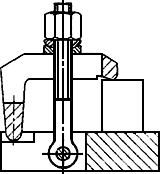 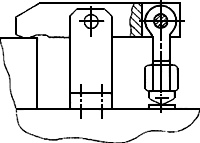 